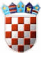 REPUBLIKA HRVATSKAOsnovna škola CavtatKLASA: 112-02/24-01/1URBROJ: 2117-30-02-24-1Cavtat, 15. siječnja 2024.Temeljem članka 107. Zakona o odgoju i obrazovanju u osnovnoj i srednjoj školi (NN 87/08, 86/09, 92/10, 105/10, 90/11, 5/12, 16/12, 86/12, 94/13, 152/14, 68/18, 98/19, 64/20, 151/22 i 156/23) , članka 8. Pravilnika o radu i u skladu s Pravilnikom o postupku zapošljavanja te procjeni i vrednovanju kandidata za zapošljavanje Osnovna škola Cavtat raspisuje:NATJEČAJza sljedeće radno mjesto1.	 Učitelj njemačkog jezika (m/ž)- 1 izvršitelj, neodređeno, nepuno radno vrijeme, 8 sati tjedno ukupno. Mjesto rada je u sjedištu Osnovne škole Cavtat, Stjepana Radića 3, 20210 Cavtat i u područnim školama.Uvjeti:Pored općih uvjeta iz Zakona o radu (NN 93/14, 127/17, 98/19 i 64/23) kandidati moraju ispunjavati i posebne uvjete sukladno Zakonu o odgoju i obrazovanju u osnovnoj i srednjoj školi (NN 87/08, 86/09, 92/10, 105/10, 90/11, 5/12, 16/12, 86/12, 94/13, 152/14, 68/18, 98/19, 64/20, 151/22 i 153/23) te Pravilniku o odgovarajućoj vrsti obrazovanja učitelja i stručnih suradnika u osnovnoj školi (Narodne novine, broj 6/19. i 75/20.).U prijavi na natječaj kandidati su obvezni navesti e-mail adresu na koju će se samo kandidatima koji su pravodobno dostavili potpunu prijavu sa svim prilozima odnosno ispravama i ispunjavaju uvjete natječaja biti dostavljena obavijest o datumu i vremenu procjene  odnosno testiranja.Uz pisanu i vlastoručno potpisanu prijavu u presliku priložiti:- životopis,- dokaz o državljanstvu- dokaz o odgovarajućoj vrsti  i razini obrazovanja ( preslika diplome o završenom studiju),- dokaz o položenom stručnom ispitu za učitelja ako  kandidat ima položen stručni ispit   odnosno dokaz  sukladno članku 157. stavku 1.  i 2. Zakona da je oslobođen obveze polaganja stručnog ispita,- dokaz o evidentiranom  radnom stažu  ( elektronički zapis ili potvrdu o podacima evidentiranim u matičnoj evidenciji Hrvatskog zavoda za mirovinsko osiguranje), - dokaz  nadležnog suda da se protiv kandidata ne vodi kazneni postupak  za neko od kaznenih djela iz članka 106. Zakona o odgoju i obrazovanju u osnovnoj  i srednjoj školi ( ne starije od 6 mjeseci od dana objave natječaja).Isprave se prilažu u neovjerenoj preslici i ne vraćaju se kandidatu nakon završetka natječajnog postupka.Prije sklapanja ugovora o radu odabrani kandidat dužan je sve navedene priloge odnosno isprave dostaviti u izvorniku ili u preslici ovjerenoj od strane javnog bilježnika sukladno Zakonu o javnom bilježništvu.U skladu s člankom 13. stavku 3. Zakona o ravnopravnosti spolova (NN br. 82/08. i 69/17) na natječaj se mogu javiti osobe oba spola. Izrazi koji se koriste u natječaju, a imaju rodno značenje koriste se neutralno i odnose se jednako na muške i ženske osobe.Ako kandidat ostvaruje pravo prednosti pri zapošljavanju temeljem posebnih zakonskih propisa dužan je u prijavi pozvati se na to pravo i dostaviti propisanu dokumentaciju kojom dokazuje svoju prednost. Navedeni kandidati imaju prednost u odnosu na ostale kandidate pod jednakim uvjetima.
Kandidati koji se pozivaju na prednost prilikom zapošljavanja temeljem članka 102. Zakona o hrvatskim braniteljima iz domovinskog rata i članovima njihovih obitelji (NN br.121/2017, 98/2019 i 84/2021.), članku 48. f Zakona o zaštiti vojnih i civilnih invalida rata (Narodne novine broj 33/92, 77/92, 27/93, 58/93, 2/94, 76/94, 108/95, 108/96, 82/01, 103/03 i 148/13, 98/19), članku 9. Zakona o profesionalnoj rehabilitaciji i zapošljavanju osoba s invaliditetom (Narodne novine broj 157/13, 152/14, 39/18, 32/20) te članku 48. Zakona o civilnim stradalnicima iz Domovinskog rata (Narodne novine broj 84/21),  dužne su u prijavi na javni natječaj pozvati se na to pravo i uz prijavu priložiti svu propisanu dokumentaciju prema posebnom zakonu, a imaju prednost u odnosu na ostale kandidate samo pod jednakim uvjetima. Osobe koje ostvaruju pravo prednosti pri zapošljavanju u skladu s člankom 102. Zakona o hrvatskim braniteljima iz Domovinskog rata i članovima njihovih obitelji (Narodne novine broj 121/17, 98/19, 84/21), uz prijavu na natječaj dužne su priložiti i dokaze propisane člankom 103. stavak 1. Zakona o hrvatskim braniteljima iz Domovinskog rata i članovima njihovih obitelji. Poveznica na internetsku stranicu Ministarstva hrvatskih branitelja s popisom dokaza potrebnih za ostvarivanja prava prednosti: https://branitelji.gov.hr/UserDocsImages/dokumenti/Nikola/popis%20dokaza%20za%20ostvarivanje%20prava%20prednosti%20pri%20zapo%C5%A1ljavanju-%20ZOHBDR%202021.pdfOsobe koje ostvaruju pravo prednosti pri zapošljavanju u skladu s člankom 48. Zakona o civilnim stradalnicima iz Domovinskog rata (Narodne novine broj 84/21), uz prijavu na natječaj dužne su u prijavi na natječaj pozvati se na to pravo i uz prijavu dostaviti i dokaze iz stavka 1. članka 49. Zakona o civilnim stradalnicima iz Domovinskog rata Poveznica na internetsku stranicu Ministarstva hrvatskih branitelja s popisom dokaza potrebnih za ostvarivanja prava prednosti: https://branitelji.gov.hr/UserDocsImages/dokumenti/Nikola/popis%20dokaza%20za%20ostvarivanje%20prava%20prednosti%20pri%20zapo%C5%A1ljavanju-%20Zakon%20o%20civilnim%20stradalnicima%20iz%20DR.pdfKandidati koji su pravodobno dostavili potpunu prijavu sa svim prilozima, odnosno ispravama i ispunjavaju uvjete natječaja dužni su pristupiti procjeni odnosno testiranju prema odredbama Pravilnika.Područje procjene, odnosno testiranja:- područje procjene odnosno vrednovanja kandidata su poznavanje Zakona o odgoju i obrazovanju u osnovnoj i srednjoj školi i Nacionalnog kurikuluma U skladu s odredbama Opće uredbe o zaštiti podataka broj (EU) 2016/679 i Zakona o provedbi Opće uredbe o zaštiti podataka (Narodne novine broj: 42/18) svi dokumenti dostavljeni na natječaj poslani su slobodnom voljom kandidata te se smatra da je kandidat dao privolu za obradu svih podataka, a koji će se obrađivati i objaviti na mrežnim stranicama škole, isključivo u svrhu provođenja natječajnog postupka. Urednom prijavom smatra se prijava koja sadrži sve podatke i priloge navedene u natječaju.
Rok za podnošenje prijava na natječaj je osam (8) od dana objave na mrežnim stranicama i oglasnoj ploči Škole te na mrežnim stranicama i oglasnoj ploči Hrvatskog zavoda za zapošljavanje.Prijave za natječaj s dokazima o ispunjavanju uvjeta dostavljaju se na adresu škole:OŠ CAVTAT, Stjepana Radića 3, 20210 Cavtat, s naznakom „za natječaj“. Nepravodobne i nepotpune prijave neće se razmatrati.Osoba koja ne podnese pravovremenu i potpunu prijavu ili ne ispunjava formalne uvjete iz natječaja ne smatra se kandidatom  prijavljenim  na natječaj i ne obavještava se o razlozima zašto se ne smatra kandidatom  natječaja. O rezultatima natječaja kandidati će biti obaviješteni u roku od 15 dana od dana sklapanja ugovora s izabranim kandidatom putem Obavijesti na mrežnoj stranici Škole http://www.os-cavtat.skole.hrNatječaj je objavljen 15. siječnja 2024. na oglasnoj ploči i web stranici Škole, te oglasnoj ploči i Web stranicama Hrvatskog zavoda za zapošljavanje i otvoren je do 23. siječnja 2024.